Samodzielny Publiczny Zakład Opieki Zdrowotnej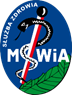 Ministerstwa Spraw Wewnętrznych i Administracji we Wrocławiuul. Ołbińska 32, 50 – 233 Wrocław Wrocław, dn. 09.11.2023r. Sygnatura postępowania: ZZ-ZP-2375 – 29/23             Dot.: przetargu nieograniczonego na dostawę implantów do chirurgii urazowej, traumatologii narządu ruchu dla Oddziału Urazowo – OrtopedycznegoWYJAŚNIENIA TREŚCI SWZDziałając na podstawie art. 135 ust.2 i 137 ust.1 ustawy Prawo zamówień publicznych z dnia 11 września 2019r. ( t.j.: Dz. U. z 2023 poz.1605 ze zm.), Samodzielny Publiczny Zakład Opieki Zdrowotnej Ministerstwa Spraw Wewnętrznych i Administracji we Wrocławiu zawiadamia, że wpłynął wniosek o wyjaśnienie treści specyfikacji warunków zamówienia dotyczący ww. postępowania:Pytanie nr 1Dotyczy Pakietu nr 1Czy Zamawiający w Pakiecie nr 1 wyrazi zgodę na dostarczanie implantów wraz z instrumentami,napedem na zasadzie Loaner Set tj. każdorazowo do zabiegu, po wcześniejszym uzgodnieniu terminu z Zamawiającym?Odpowiedź na pytanie nr 1: Zamawiający dopuszcza, nie wymaga.Pytanie nr 2 Dotyczy Pakietu nr 2Czy Zamawiający w Pakiecie nr 2 wyrazi zgodę na dostarczanie implantów wraz z instrumentami,napedem na zasadzie Loaner Set tj. każdorazowo do zabiegu, po wcześniejszym uzgodnieniu terminu z Zamawiającym?Odpowiedź na pytanie nr 2Zamawiający dopuszcza, nie wymaga.Pytanie nr 3Dotyczy Pakietu nr 3Czy Zamawiający w Pakiecie nr 3 wyrazi zgodę na dostarczanie implantów wraz z instrumentami,napedem na zasadzie Loaner Set tj. każdorazowo do zabiegu, po wcześniejszym uzgodnieniu terminu z Zamawiającym?Odpowiedź na pytanie nr 3Zamawiający dopuszcza, nie wymaga.Pytanie nr 4Dotyczy Pakietu nr 4Czy Zamawiający w Pakiecie nr 4 wyrazi zgodę na dostarczanie implantów wraz z instrumentami,napedem na zasadzie Loaner Set tj. każdorazowo do zabiegu, po wcześniejszym uzgodnieniu terminu z Zamawiającym?Odpowiedź na pytanie nr 4Zamawiający dopuszcza, nie wymaga.Pytanie nr 5Dotyczy Pakietu nr 5Czy Zamawiający w Pakiecie nr 5 wyrazi zgodę na dostarczanie implantów wraz z instrumentami,napedem na zasadzie Loaner Set tj. każdorazowo do zabiegu, po wcześniejszym uzgodnieniu terminu z Zamawiającym?Odpowiedź na pytanie nr 5Zamawiający dopuszcza, nie wymaga.